UZUNLUK ÖLÇÜ PROBLEMLERİ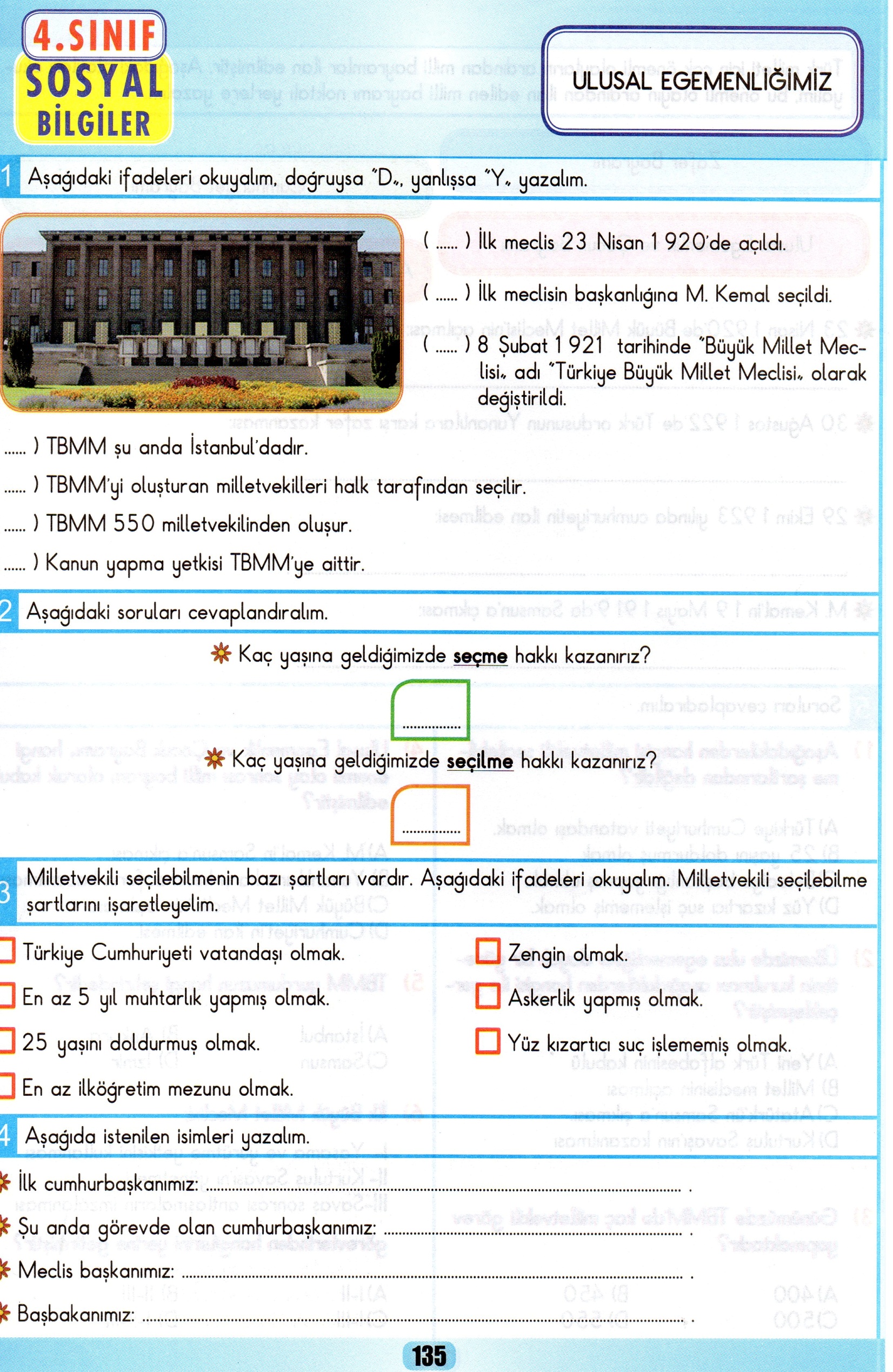 3 metre kumaşın 123 cm’sini kullandım.  Geriye kaç cm kumaş kalır.3 metre kumaşın 123 cm’sini kullandım.  Geriye kaç cm kumaş kalır.Eğer birimler farklı  ise uzunluklar en küçük birim cinsine   çevirerek eşitle.Şimdi gereken işlemi veya  işlemleri     yap.3  m = 300 cmBir  hafta  önce  20  cm  olan  kalemim  şimdi  12  cm  7 mm  kalmış.  Acaba  kalemimin  ne  kadarını  kullanmışım?Bir  hafta  önce  20  cm  olan  kalemim  şimdi  12  cm  7 mm  kalmış.  Acaba  kalemimin  ne  kadarını  kullanmışım?Eğer birimler farklı  ise uzunluklar en küçük birim cinsine   çevirerek eşitle.Şimdi  gereken  işlemi veya  işlemleri     yap. 5  metre kablonun 3 m 28  cm’sini kullandım. Acaba geriye kaç m kablo  kalmıştı? 5  metre kablonun 3 m 28  cm’sini kullandım. Acaba geriye kaç m kablo  kalmıştı?Eğer birimler farklı  ise uzunluklar en küçük birim cinsine   çevirerek eşitle. Şimdi  gereken  işlemi veya  işlemleri     yap.10 km’lik yolun 6 km  374  m’sini  koştum.  Geriye kaç km yol kalmıştır?10 km’lik yolun 6 km  374  m’sini  koştum.  Geriye kaç km yol kalmıştır?Eğer birimler farklı  ise uzunluklar en küçük birim cinsine   çevirerek eşitle.Şimdi  gereken  işlemi veya  işlemleri     yap.Tarlamın  etrafına çekmem için 379 m tel  aldım. Öğleye kadar 196  m tel çektim. Acaba  daha kaç cm tel  kalmıştır?Tarlamın  etrafına çekmem için 379 m tel  aldım. Öğleye kadar 196  m tel çektim. Acaba  daha kaç cm tel  kalmıştır?Eğer birimler farklı  ise uzunluklar en küçük birim cinsine   çevirerek eşitle.Şimdi  gereken  işlemi veya  işlemleri     yap.2  m’lik  kurdelenin 56 cm 8 mm’ni  kullandım.  Geriye kaç metre kurdele kaldı? 2  m’lik  kurdelenin 56 cm 8 mm’ni  kullandım.  Geriye kaç metre kurdele kaldı? Eğer birimler farklı  ise uzunluklar en küçük birim cinsine   çevirerek eşitle.Şimdi  gereken  işlemi veya  işlemleri     yap.Manisa Konya arası 650 km’dir. Konya’ya  giderken  379. km’sinde mola verdik. Yolculuğumuzu tamamlamaya kaç km kaldı?  Manisa Konya arası 650 km’dir. Konya’ya  giderken  379. km’sinde mola verdik. Yolculuğumuzu tamamlamaya kaç km kaldı?  Eğer birimler farklı  ise uzunluklar en küçük birim cinsine   çevirerek eşitle.Şimdi gereken işlemi veya  işlemleri     yap.10 m  kumaş aldım. Bir tanesi 4 m 47 cm’den  dikilen iki takım yaptırdım.Geriye ne kadar  kumaş kalır?10 m  kumaş aldım. Bir tanesi 4 m 47 cm’den  dikilen iki takım yaptırdım.Geriye ne kadar  kumaş kalır?Eğer birimler farklı  ise  uzunluklar en küçük  birim cinsine çevirerek eşitle. Şimdi gereken işlemi veya işlemleri     yap.3 m bakır telin 1 m 28 cm’sini kulandım. Geriye kalan telin uzunluğu ne kadardır?3 m bakır telin 1 m 28 cm’sini kulandım. Geriye kalan telin uzunluğu ne kadardır?Eğer birimler farklı  ise uzunluklar en küçük birim cinsine   çevirerek eşitle.Şimdi gereken işlemi veya  işlemleri     yap.Annemin boyu 1m 65 cm’dir.Benim boyum ise 126 cm’dir. Annem benden kaç cm  uzundur?Annemin boyu 1m 65 cm’dir.Benim boyum ise 126 cm’dir. Annem benden kaç cm  uzundur?Eğer birimler farklı  ise uzunluklar en küçük birim cinsine   çevirerek eşitle.Şimdi gereken işlemi veya  işlemleri     yap.15 m’lik hortumun 6m  38  cm’sini kesip  kalanını depoya  koydum. Acaba depoya kaç  metre  kaç cm hortum koydum?15 m’lik hortumun 6m  38  cm’sini kesip  kalanını depoya  koydum. Acaba depoya kaç  metre  kaç cm hortum koydum?Eğer birimler farklı  ise uzunluklar en küçük birim cinsine   çevirerek eşitle.Şimdi gereken işlemi veya  işlemleri     yap. Aldığım 12 m’lik çamaşır ipinin 6 m 87 cm’-sini  kullandım. Geriye kaç metre ipim kaldı? Aldığım 12 m’lik çamaşır ipinin 6 m 87 cm’-sini  kullandım. Geriye kaç metre ipim kaldı? Aldığım 12 m’lik çamaşır ipinin 6 m 87 cm’-sini  kullandım. Geriye kaç metre ipim kaldı?Eğer birimler farklı  ise uzunluklar en küçük birim cinsine   çevirerek eşitle.Şimdi gereken işlemi veya  işlemleri     yap.Şimdi gereken işlemi veya  işlemleri     yap.